Контрольная работа по истории. 10 класс.Тема: СССР в 1920-1930ые гг.1. установите соответствие между события и датами. 2б2.  расположите по хронологии события 1бНачало коллективизацииКронштадтское восстание Участие  добровольцев из СССР в гражданской войне в Испании3. установите соответствие между событиями и фактами  2б4. какие два  положения относятся к НЭПу. 2б1) возвращение заводов и фабрик  частным предпринимателям2) утверждение частной собственности на землю3)разрешение мелких частных предприятий4)  отмена монополии государства на внешнюю торговлю5) восстановление банков и введение  золотых червонцев5. укажите термин (1б): Принудительное переселение крестьянских семей, имеющих крепкое хозяйство, объявленных кулаками, в отдалённые районы СССР с передачей их хозяйств создаваемым колхозам, проводившееся в 1929–1933 гг. _______________6. Какие три из перечисленных положений характеризуют политический режим 1930-х гг.? Соответствующие цифры запишите в ответ. 2б1) политика гласности   2) многопартийность3) сращивание партийного и государственного аппаратов4) сосредоточение власти в руках партийного вождя5) запрет на создание внутрипартийных групп и платформ6) альтернативные выборы7.Укажите термины, о котором идёт речь. 2б.«Цель ___________ заключалась в преодолении отставания,  и в обеспечении необходимого  уровня технического оснащения народного хозяйства. Развивать в те годы тяжёлую промышленность на базе частного капитала не представлялось возможным». «Для ее обеспечения в сельском хозяйстве проводилась политика _______________, которая выражалась объединении крестьянских хозяйств в  колхозы»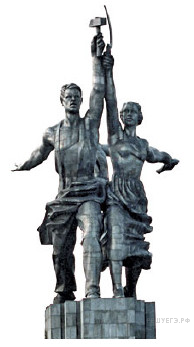 8. найдите два верных суждения о скульптуре. 2б1) скульптура была создана в период после Великой Отечественной войны2) в настоящее время скульптура находится в г. Санкт-Петербурге3) автор - Вера Мухина4) автором скульптуры является Эйзенштейн5) скульптура символизировала единство рабочего класса и крестьянства9. По какому принципу составлен список: 1б Бухарин, Зиновьев, Каменев, Троцкий10. объясните понятия. 3б.Ликбез НКВДСоцреализм - Образование СССР- Введение военного коммунизма- Начало новой экономической политики- Бои на озере Хасан с японскими войсками          1938г           1921 г    1922 г    1918 г    1936г.    1919гА) постройка Магнитогорского железного комбината Б)  ГУЛАГ В)  замена продразверстки продналогомГ) стахановское движение ударников трудаД ) расстрел маршала Тухачевского1) НЭП2) Индустриализация 3) Политические репрессии